Если все поймешь ответы,А вопросы не простые,все препятствия  на светеТы пройдешь, поверь, любые.Значит, мозг твой не чугунный,Значит, гибкий он и смелый.Значит, ты, выходит, умный,Одаренный и умелый.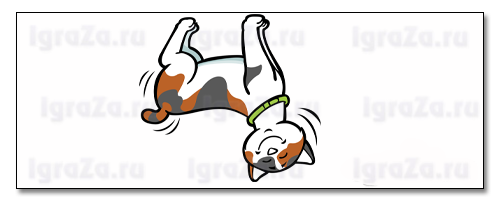 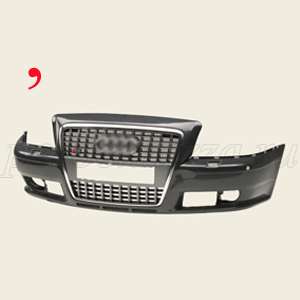 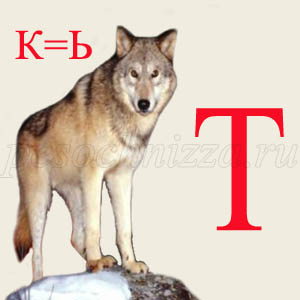 